Exam 2When Spheres-R-Us ships bags of golf balls, the number of balls in each bag must be within 6 balls of 300. Write a compound inequality and an absolute value inequality for an acceptable number of golf balls b in each bag.A. ; 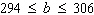 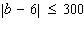 B. ; 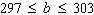 C. ; 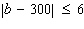 D. ; Question 2 of 205.0/ 5.0 PointsTo which set of numbers does the number below belong?

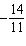 A. natural numbersB. rational numbersC. integersD. irrational numbersQuestion 3 of 200.0/ 5.0 PointsSolve the inequality. Graph the solution.

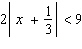 A. < x <  

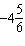 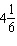 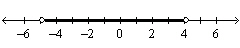 B. < x <  
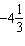 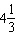 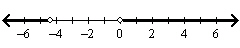 C. x <   or x >  
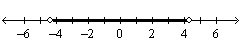 D. x <  or x >  
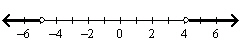 Question 4 of 200.0/ 5.0 PointsWhat inequality represents the sentence below?

The product of a number and 5 is no more than 8.A. 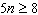 B. 5n < 8C. 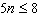 D. 5n > 8Question 5 of 205.0/ 5.0 PointsEvaluate the expression for the given value of the variable(s).5a + 5b; a = -6, b = -5A. -55B. 55C. 5D. -5Question 6 of 205.0/ 5.0 PointsInsert <, >, or = to make the sentence true.

  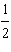 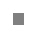 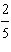 A. =B. <C. >Question 7 of 205.0/ 5.0 PointsCombine like terms. What is a simpler form of the expression?

-3(-4y + 3) + 7y 
 A. 19y - 9B. 10yC. -19y + 3D. -19y - 9Question 8 of 200.0/ 5.0 PointsSo lve the inequality. Graph the solution set. 

26 + 6b  2(3b + 4)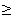 A. all real numbers
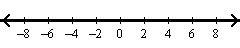 B. b  1 1/2
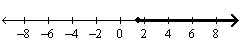 C. no solutions
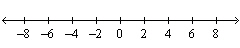 Question 9 of 200.0/ 5.0 PointsName the property of real numbers illustrated by the equation.

-4(x + 3) = -4x - 12A. Commutative Property of AdditionB. Associative Property of AdditionC. Associative Property of MultiplicationD. Distributive PropertyQuestion 10 of 200.0/ 5.0 PointsInsert <, >, or = to make the sentence true.

   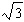 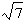 A. <B. >C. =Question 11 of 200.0/ 5.0 PointsSolve the problem by writing an inequality.

If the perimeter of a rectangular picture frame must be less than 200 in., and the width is 36 in., what must the height h of the frame be?A. h < 64 in.B. h < 128 in.C. h > 64 in.D. h > 128 in.Question 12 of 200.0/ 5.0 PointsEvaluate the expression for the given value of the variable(s).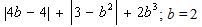 A. 19B. 17C. -11D. 21Question 13 of 200.0/ 5.0 PointsName the property of real numbers illustrated by the equation.

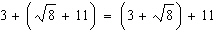 A. Associative Property of MultiplicationB. Commutative Property of MultiplicationC. Distributive PropertyD. Associative Property of AdditionQuestion 14 of 200.0/ 5.0 PointsName the property of real numbers illustrated by the equation.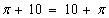 A. Closure PropertyB. Commutative Property of MultiplicationC. Commutative Property of AdditionD. Associative Property of AdditionQuestion 15 of 205.0/ 5.0 PointsGraph the number below on a number line.

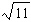 A. 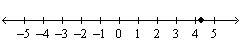 B. 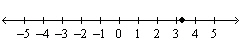 C. 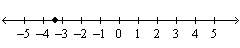 D. 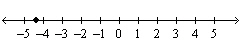 Question 16 of 205.0/ 5.0 PointsWhat is the sum of the solutions of ?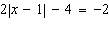 A. 2B. 1 1/2C. -2D. 0Question 17 of 205.0/ 5.0 PointsSolve the equation. Check for extraneous solutions.

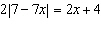 A. x = or x = 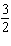 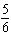 B. x = or x = 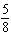 C. x = D. x = Question 18 of 200.0/ 5.0 PointsEvaluate the expression for the given value of the variable(s).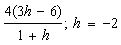 A. 32B. 48C. -48D. 30Question 19 of 200.0/ 5.0 PointsA furniture maker uses the specification  for the width w in inches of a desk drawer.

Write the specification as an absolute value inequality.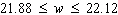 A. 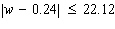 B. 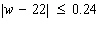 C. 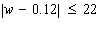 D. 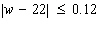 Question 20 of 200.0/ 5.0 PointsSolve the inequality. Graph the solution set. 

2r – 9   – 6A. r   

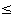 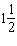 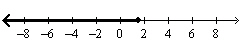 B. r   
 
 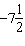 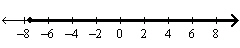 C. r    
D. r   

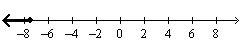 